О внесении изменений в решение Совета Танайскогосельского поселения Елабужского муниципального районаот 16.12.2022 года №82 «О бюджете Танайского сельского поселения Елабужского муниципального района Республики Татарстанна 2023 год и на плановый период 2024 и 2025 годов»В соответствии с Положением «О бюджетном процессе в Танайском сельском поселении Елабужского муниципального района» и руководствуясь статьей 9 Бюджетного кодекса Российской Федерации, Совет Танайского сельского поселенияРЕШИЛ:1.Внести в Решение Совета Танайского сельского поселения от 16 декабря 2022 года №82 «О бюджете Танайского сельского поселения Елабужского муниципального района Республики на 2023 год и на плановый период 2024 и 2025 годов» следующие изменения:в статье 1:в части 1в пункте 1 цифры «8 018,7» заменить цифрами «11 749,0»,в пункте 2 цифры «8 508,5» заменить цифрами «12 775,8»,в пункте 3 цифры «489,8» заменить цифрами «1 026,8»;в части 3приложение 1 «Источники финансирования дефицита бюджета Танайского сельского поселения Елабужского муниципального района Республики Татарстан на 2023 год» изложить в новой редакции;в статье 3:приложение 2 «Прогнозируемые объемы доходов бюджета Танайского сельского поселения на 2023 год» изложить в новой редакции;в статье 4:в части 1приложение 3  «Ведомственная структура расходов бюджета Поселения на 2023 год» изложить в новой редакции;в части 2приложение 4 «Распределение бюджетных ассигнований бюджета Поселения по разделам, подразделам, целевым статьям (муниципальным программам и непрограммным направлениям деятельности), группам видов расходов классификации расходов бюджетов на 2023 год» изложить в новой редакции; в части 3приложение 5 «Распределение бюджетных ассигнований бюджета Поселения по целевым статьям (муниципальным программам и непрограммным направлениям деятельности), группам видов расходов, разделам, подразделам классификации расходов бюджетов на 2023 год» изложить в новой редакции; 4) в статье 10:цифры «558,9» заменить цифрами «4 289,2»;дополнить приложением 8 «Межбюджетные трансферты, передаваемые бюджетам поселений из бюджета Елабужского муниципального района Республики Татарстан на 2023 год» изложить в новой редакции.2.Данное решение подлежит официальному опубликованию в средствах массовой информации.Председатель							           Р.Р. ШабуроваМКУ «ИСПОЛНИТЕЛЬНЫЙ КОМИТЕТ ТАНАЙСКОГО СЕЛЬСКОГО ПОСЕЛЕНИЯ»ЕЛАБУЖСКОГО МУНИЦИПАЛЬНОГОРАЙОНАРЕСПУБЛИКИ ТАТАРСТАНулица Ермазова д.9,село Танайка,Елабужский район, 423631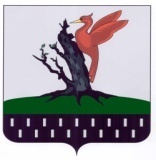 ТАТАРСТАН РЕСПУБЛИКАСЫАЛАБУГАМУНИЦИПАЛЬРАЙОНЫ МКО “ТАНАЙ АВЫЛ ЖИРЛЕГЕ БАШКАРМА КОМИТЕТЫ”      урамы Ермазова д.9, Танай авыл,Елабужский район, 423631Тел.: (85557) 7-71-19, факс (85557) 7-72-04, Tanay.Elb@tatar.ru,   Тел.: (85557) 7-71-19, факс (85557) 7-72-04, Tanay.Elb@tatar.ru,   Тел.: (85557) 7-71-19, факс (85557) 7-72-04, Tanay.Elb@tatar.ru,   РЕШЕНИЕ  № 112                                                                          КАРАРот 25 сентября 2023 г.